		     SIM UU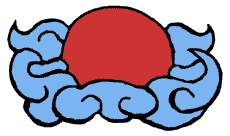                                                  TILMELDING TIL DANGRADUERING		    PERSON-OPLYSNINGSSEDDELGradueringsdatoer:VIGTIGT!!! - FOTOKOPI AF LILLE KUKKIWON-CERTIFIKAT SKAL VEDLÆGGES DENNE TILMELDINGJEG HAR LÆSE/SKRIVE PROBLEMER OG BRUG FOR HJÆLP TIL DEN SKRIFTELIGE TEORIPRØVE   Klubbens kontaktperson:Navn:  DtaF licensnr.:AdresseKukkiwon Licensnr.:Postnr. + ByKukkiwon licensdato:Mail adresse:Tlf. nr.Fødselsdato:Klub: Køn:M:K:1. kup:1. dan:2. dan:3. dan:4. dan:5. dan:6. dan:Nuværende grad:Ønskede grad:Sim Uu certifikatKukkiwon certifikatØnsker overnatning fredag/lørdag/søndag:Ja:Nej:Indstillet af:Gradueringsnr.:Betalt kr.:NavnAdresseTlf: